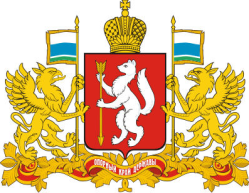 МИНИСТЕРСТВО ОБЩЕСТВЕННОЙ БЕЗОПАСНОСТИСВЕРДЛОВСКОЙ ОБЛАСТИГКУ ДПО  «Учебно-методический центр по гражданской обороне и чрезвычайным ситуациям Свердловской области»Курсы «УМЦ ГОЧС города Ирбита»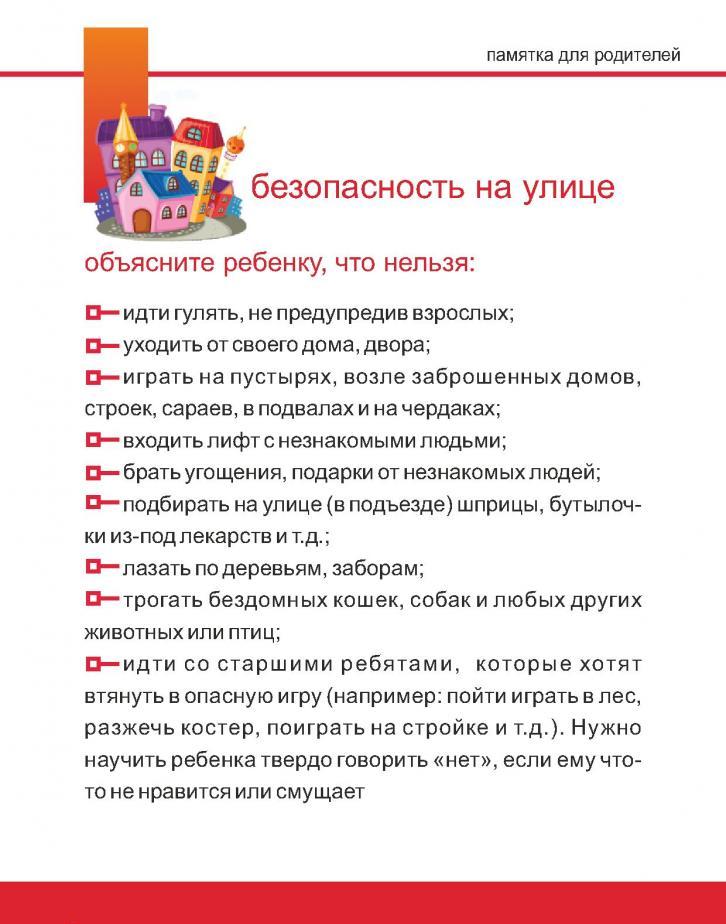 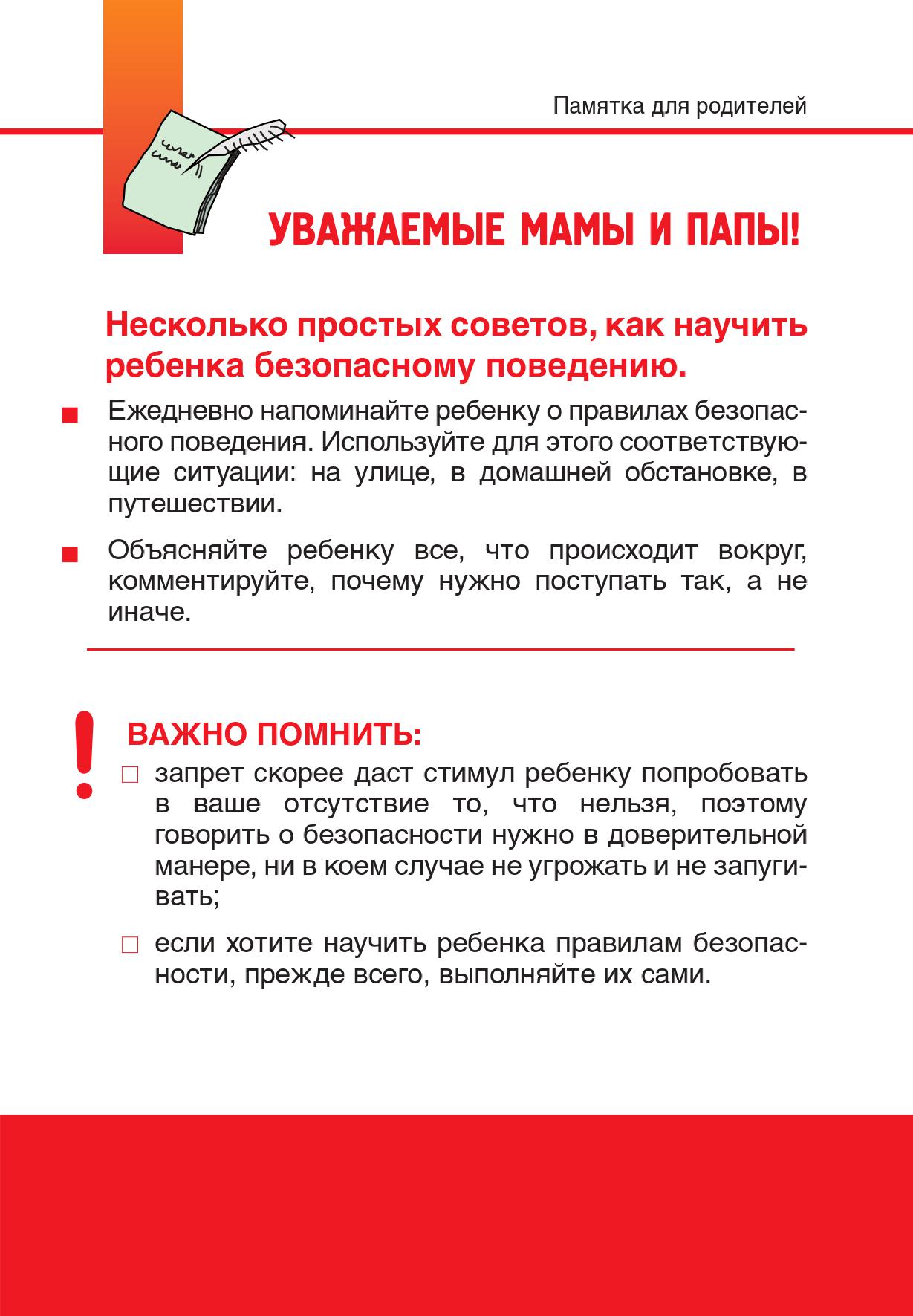 